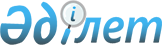 Об установлении водоохранных зон и водоохранных полос ручьев Большой Шигилек, Малый Шигилек и Толагай в створе земельного участка, предоставляемого товариществу с ограниченной ответственностью "Толагай Кен", на территории Кокпектинского района Восточно-Казахстанской области и режима их хозяйственного использованияПостановление Восточно-Казахстанского областного акимата от 21 декабря 2020 года № 443. Зарегистрировано Департаментом юстиции Восточно-Казахстанской области 23 декабря 2020 года № 8017
      Примечание ИЗПИ.

      В тексте документа сохранена пунктуация и орфография оригинала.
      В соответствии со статьями 39, 116, 125, 145-1 Водного кодекса Республики Казахстан от 9 июля 2003 года, подпунктом 8-1) пункта 1 статьи 27 Закона Республики Казахстан от 23 января 2001 года "О местном государственном управлении и самоуправлении в Республике Казахстан", на основании утвержденной проектной документации и в целях поддержания водных объектов в состоянии, соответствующем санитарно-гигиеническим и экологическим требованиям, для предотвращения загрязнения, засорения и истощения поверхностных вод, а также сохранения растительного и животного мира, Восточно-Казахстанский областной акимат ПОСТАНОВЛЯЕТ:
      1. Установить:
      1) водоохранные зоны и водоохранные полосы ручьев Большой Шигилек, Малый Шигилек и Толагай в створе земельного участка, предоставляемого товариществу с ограниченной ответственностью "Толагай Кен", на территории Кокпектинского района Восточно-Казахстанской области согласно приложению к настоящему постановлению;
      2) специальный режим хозяйственного использования на территории водоохранных зон и режим ограниченной хозяйственной деятельности на территории водоохранных полос ручьев Большой Шигилек, Малый Шигилек и Толагай в створе земельного участка, предоставляемого товариществу с ограниченной ответственностью "Толагай Кен", на территории Кокпектинского района Восточно-Казахстанской области согласно действующему законодательству Республики Казахстан.
      2. Управлению природных ресурсов и регулирования природопользования Восточно-Казахстанской области передать утвержденную проектную документацию акиму Кокпектинского района для принятия мер в соответствии с установленной законодательством Республики Казахстан компетенцией и специально уполномоченным государственным органам для учета в государственном земельном кадастре и для осуществления государственного контроля за использованием и охраной водного фонда и земельных ресурсов.
      3. Управлению природных ресурсов и регулирования природопользования области в установленном законодательством Республики Казахстан порядке обеспечить:
      1) государственную регистрацию настоящего постановления в территориальном органе юстиции;
      2) в течение десяти календарных дней после государственной регистрации настоящего постановления направление его копии на официальное опубликование в периодические печатные издания, распространяемые на территории области;
      3) размещение настоящего постановления на интернет-ресурсе акима Восточно-Казахстанской области после его официального опубликования.
      4. Контроль за исполнением настоящего постановления возложить на заместителя акима области по вопросам агропромышленного комплекса.
      5. Настоящее постановление вводится в действие по истечении десяти календарных дней после дня его первого официального опубликования.
      "СОГЛАСОВАНО" 
Исполняющий обязанности руководителя 
Ертисской бассейновой инспекции 
по регулированию использования и 
охране водных ресурсов 
Комитета по водным ресурсам 
Министерства экологии, геологии 
и природных ресурсов 
Республики Казахстан 
_____________________ М. Иманжанов 
"_____" _____________ 2020 года Водоохранные зоны и водоохранные полосы ручьев Большой Шигилек, Малый Шигилек и Толагай в створе земельного участка, предоставляемого товариществу с ограниченной ответственностью "Толагай Кен", на территории Кокпектинского района Восточно-Казахстанской области
      Примечание:
      Границы и ширина водоохранных зон и водоохранных полос отражены в картографическом материале утвержденной проектной документации.
					© 2012. РГП на ПХВ «Институт законодательства и правовой информации Республики Казахстан» Министерства юстиции Республики Казахстан
				
      Аким Восточно-Казахстанской области 

Д. Ахметов
Приложение к постановлению 
Восточно-Казахстанского 
областного акимата 
от 21 декабря 2020 года № 443
Водный объект
Водоохранные зоны
Водоохранные зоны
Водоохранные зоны
Водоохранные полосы
Водоохранные полосы
Водоохранные полосы
Водный объект
Протяженность, 
км
Площадь, 
га
Ширина, 
м
Протяженность, 
км
Площадь, 
га
Ширина, 
м
1
2
3
4
5
6
7
Ручей Большой Шигилек
левый берег
правый берег

4,6
4,5

233,3
233

500
500

3,6
0,86

27,7
6,2

75
75
Ручей Малый Шигилек
левый берег
правый берег

9,3
6,76

493
511,4

500
500

9,28
1,46

70,1
12,3

75
75
Ручей Толагай
левый берег
правый берег

7,57
17,53

703,1
1304

500
500

11,55
31,21

88,4
238,9

75
75